Estado de Santa Catarina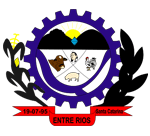 PREFEITURA MUNICIPAL DE ENTRE RIOSPortaria Nº 534 de 01 de dezembro de 2022RESCIDEM O CONTRATO DE TRABALHO DE LETICIA BOIN, DO CARGO DE FARMACÊUTICA, E DÁ OUTRAS PROVIDÊNCIAS. JOAO MARIA ROQUE, Prefeito Municipal de Entre Rios, Estado de Santa Catarina, no uso de suas atribuições legais e em conformidade com a Lei Complementar vigor para contratação temporária;Considerando, pedido de rescisão em anexo;RESOLVE:Art. 1º. Fica rescindido o contrato da Sra. Leticia Boin, do cargo de Farmacêutico.Art. 2º.  O Regime é o Geral de Previdência Social.                        Art. 3º. Esta Portaria entra em vigor nesta data.Registre e Publique-se. Gabinete do Prefeito de Entre Rios/SC, 05 de dezembro de 2022.JOÃO MARIA ROQUE	Prefeito Municipal 	